Сценарий«Ко-Ко-Ко, мои цыплятки»для детейгруппы раннего возрастана тему:     « Мамин праздник».                                                                                                                 Воспитатель: Бальчюнене Н.ВПрограммное содержание: Развивать речь детей. Создать радостную, веселую атмосферу, доставить детям удовольствие, развивать двигательную активность. Воспитывать бережное отношение к мамам и семейным ценностям.Материал: игрушки – костюмы цыплят, бумажные зерна и корзина, записи музыкальных произведений, игрушечное яйцо, картинка с цыпленком, бубен.
Ход развлечения.Ведущая:   Дети, сегодня я вам загадаю загадку:Родится без ног и без головы, А как подрастет –Вырастут и ноги и голова?(показываем детям яйцо и цыпленка на картинке)Дети: цыпленок!Ведущая: А кто у цыпленка мама?Дети: Курица!Ведущий:  Хорошо, что у цыплят есть мама? А у деток есть мама?Дети: Да! Ведущая: Мама – первое слово, Главное слово в каждой судьбе.Мама мир подарила,Жизнь подарила, мне и тебе!Ведущая: Дети, а кто это там кудахчет? Кто бежит по двору? (Заходит курица)Курица: Ко-Ко-Ко! Деток своих под крыло соберу!Исполняется танец «Вышла курочка гулять».Ведущая: - Молодцы!- Мама  - курочка, а что ты своим цыпляткам принесла покушать?Курица:А принесла я цыплятам зернышки! Начинается игра:Цыпа-цыпа! Аты – баты!Мы – цыплята! Мы – цыплята!Мы клюем, клюем, клюемВсе, что встретим на пути,Пи-пи-пи-пи-пи-пи!(дети собирают с пола зернышки и кладут в корзинку)Ведущая: Вот какие молодцы цыплятки!А давайте порадуем нашу маму курочку и станцуем вместе с ней танец!(дети встают в круг и повторяют движения за ведущей под песенку «Таней маленьких утят»)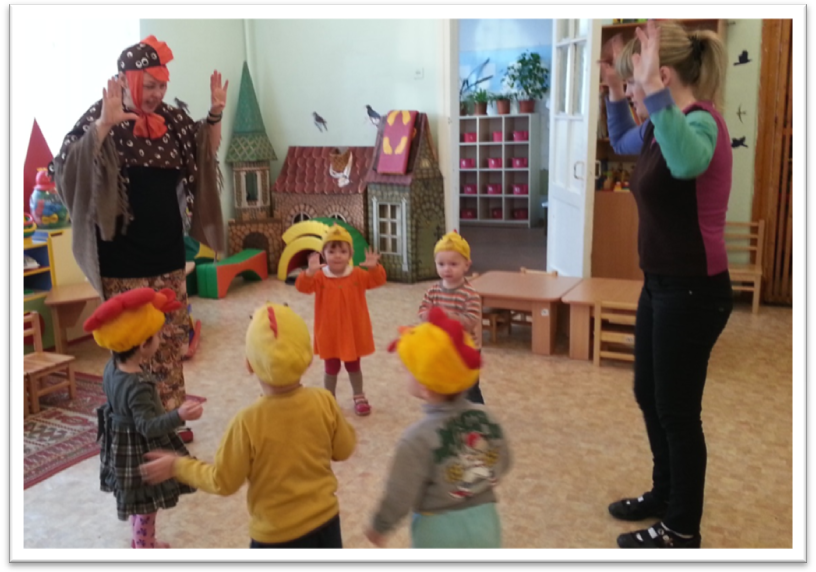 Курица: А у меня есть цыплятки постарше, давайте послушаем их песенку!Дети: Да!!!!(Слушаем песенку «Курочка - пеструшка»)Курица: А кого бояться цыплятки? Правильно, они бояться кота!Давайте поиграем в игру «Спрячься от кота»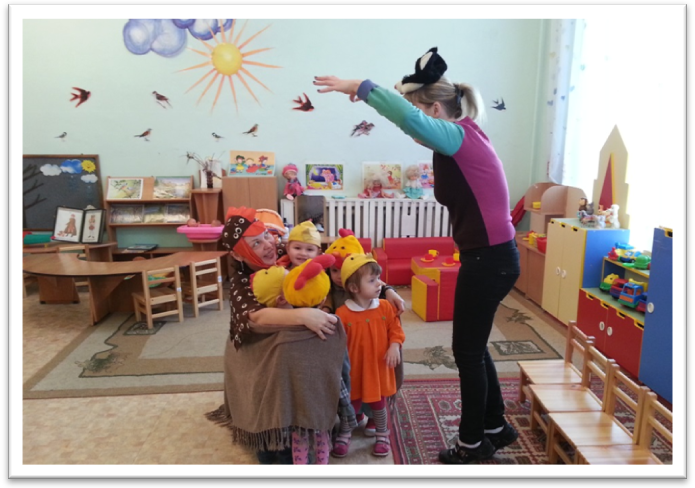 Игра: Цыплята гуляют под музыку (бубен). Выходит кот, догоняет цыплят, цыплята бегут под крыло мамы курицы.Курица: Кудахчет и уходит за червяками.Ведущая: Хвалит детей.